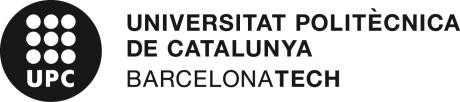 CONVOCATORIA PARA LA PRESENTACIÓN DE LAS PERSONAS CANDIDATASComo candidato/a admitido/a al concurso de acceso convocado pro Resolución 2022-661/20,publicado en el DOGC de fecha 16 de marzo de 2022 , que a continuación se detalla, le convoco el día, hora y lugar indicados para proceder al acto de presentación de documentación:Se dará publicidad en la página web (https://concursospdi.upc.edu, a l'apartat de “Convocatòria de concursos > Concursos PDI laboral permanent > resolució corresponent > tauler d’anuncis)En Barcelona, a 2 de junio de 2022PRESIDENTE / PRESIDENTA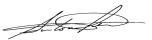 GENS SOLE, ANTONIO (FIRMA)